NIEODPŁATNA POMOC PRAWNA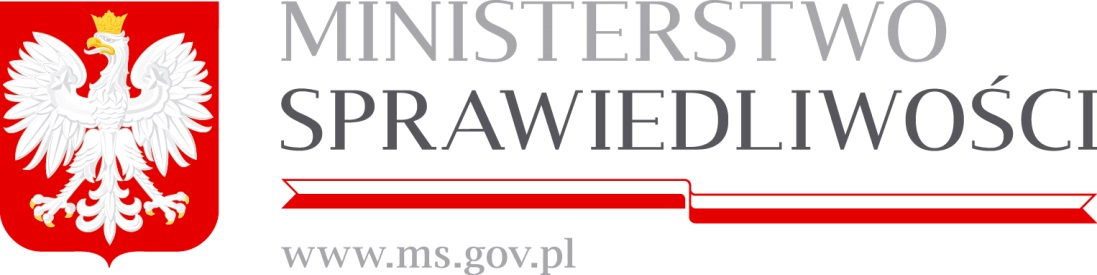 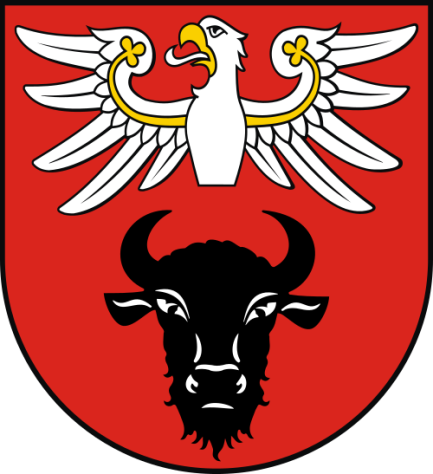 Dyżury Radców Prawnychwyznaczonych przez Okręgową Izbę Radców Prawnych w BiałymstokuZAPISYponiedziałek: 8.00 – 12.00 telefon: 86 271 24 18czwartek: 8.00 – 12.00 piątek: 8.00 – 12.00 Dyżury Adwokatówwyznaczonych przez Okręgową Radę Adwokacką w Białymstokuwtorek, środa: 8.00 – 12.00   Urząd Gminy Zambrów, pokój nr 1, 18-300 Zambrów, ul. Fabryczna 3